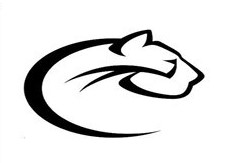 2024 Leon ISD Baseball TournamentThursday 				Friday9:00 		Iola vs Lovelady			Iola vs Bruceville-Eddy11:00		Cayuga vs Lovelady		Bruceville-Eddy vs Cayuga1:00		Leon vs Bruceville-Eddy		Iola vs Cayuga3:00		BVHSA vs Teague			Leon vs Teague5:00 		BVHSA vs Groesbeck		Lovelady vs Groesbeck7:00		Teague vs Groesbeck		Leon vs BVHSASaturday10:00		Iola vs Groesbeck12:00		Bruceville-Eddy vs BVHSA2:00		Lovelady vs Teague4:00 		Leon vs Cayuga